Publicado en  el 10/02/2014 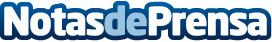 Cayo Lara reclama un “Estado federal, republicano, laico, solidario y democrático” frente al modelo “recentralizador” del PP y el discurso independentista del ‘España nos roba’El coordinador federal inaugura la Conferencia sobre el Modelo de Estado de IU y reafirma su apuesta “por un pacto de convivencia territorial y social, para construir una alternativa de mayoría social a las políticas neoliberales” del bipartidismoDatos de contacto:Izquierda UnidaNota de prensa publicada en: https://www.notasdeprensa.es/cayo-lara-reclama-un-estado-federal_1 Categorias: Nacional Odontología http://www.notasdeprensa.es